Zadání domácí práce pro žáky 3.A a 3.B na týden od 15. 6. do 19. 6. 2020Český jazykvyplnit přílohu č. 1každý den ČÍST alespoň 1 stranu textu (nebo knihu, časopis …)využít televizní pořad UčíTelka na ČT2 (pondělí a čtvrtek) další možnosti naleznete na: https://nadalku.msmt.cz/cs/vzdelavaci-zdroje/cestinaMatematikavyplnit přílohu č. 2využít televizní pořad UčíTelka na ČT2 (úterý a pátek)opakovat sčítání, odčítání do 1000, malou násobilku (i dělení)další možnosti naleznete na: https://nadalku.msmt.cz/cs/vzdelavaci-zdroje/matematikaPrvoukavyužít televizní pořad UčíTelka na ČT2 (středa) další možnosti procvičovacích cvičení dostupných na internetu:https://nadalku.msmt.cz/cs/vzdelavaci-zdroje/prurezoveAnglický jazyk vyplnit přílohu č. 3Všechny vypracované úkoly odevzdávejte, každý všední den od 9 do 12 hodin 
u hlavního vchodu do školy.V případě potřeby nás můžete kontaktovat e-mailem:3.A paní učitelka Výskalová	v.vyskalova@zsmojzir.cz3.B paní učitelka Sekyrová	r.sekyrova@zsmojzir.czAJ paní učitelka Kainová	r.kainova@zsmojzir.cz
Veškeré učebnice a pracovní sešity, které mají děti doma, si ponechejte. 
V novém školním roce v nich budeme pokračovat.Všem žákům i jejich rodičům přejeme krásné léto plné zaslouženého odpočinku. Těšíme se na viděnou 1. září v příštím školním roce. Příloha 1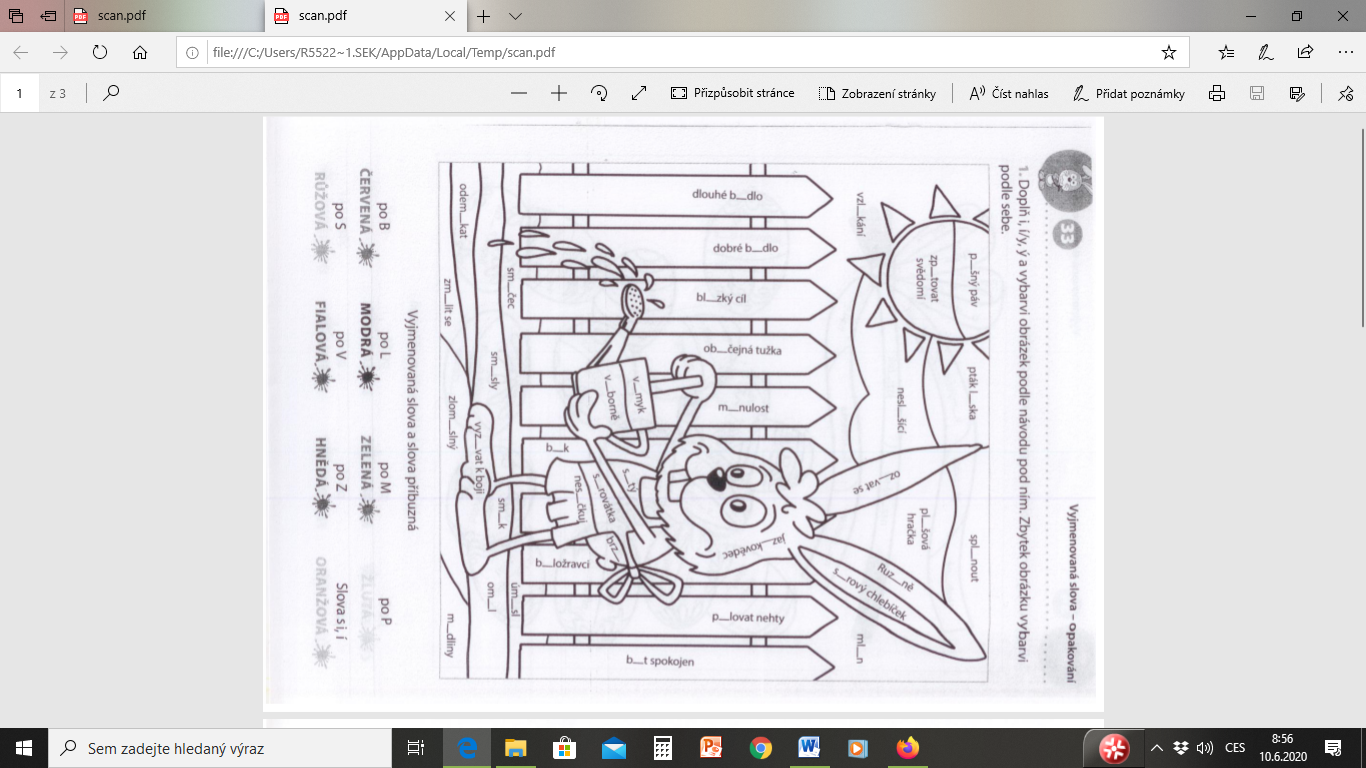 Příloha 2	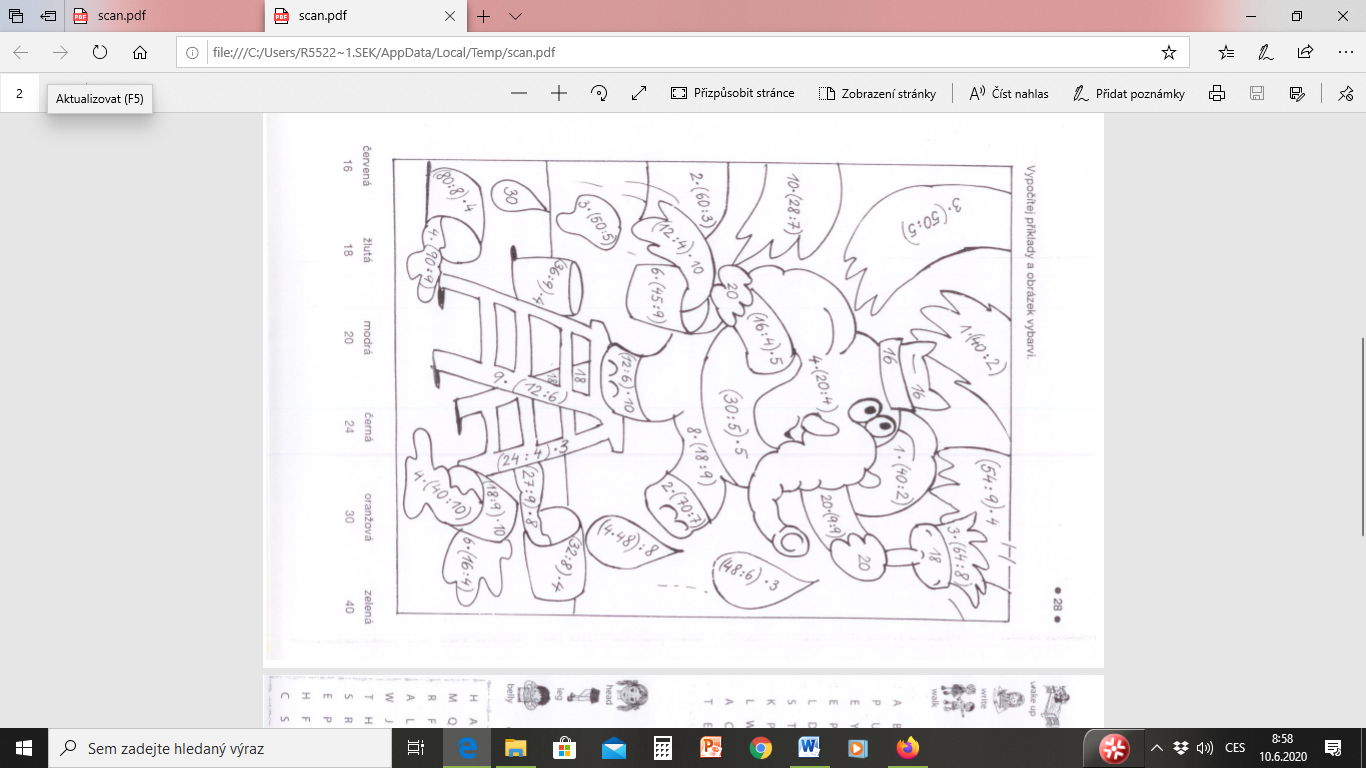 Příloha 3Vyhledej v osmisměrkách anglická slovíčka.	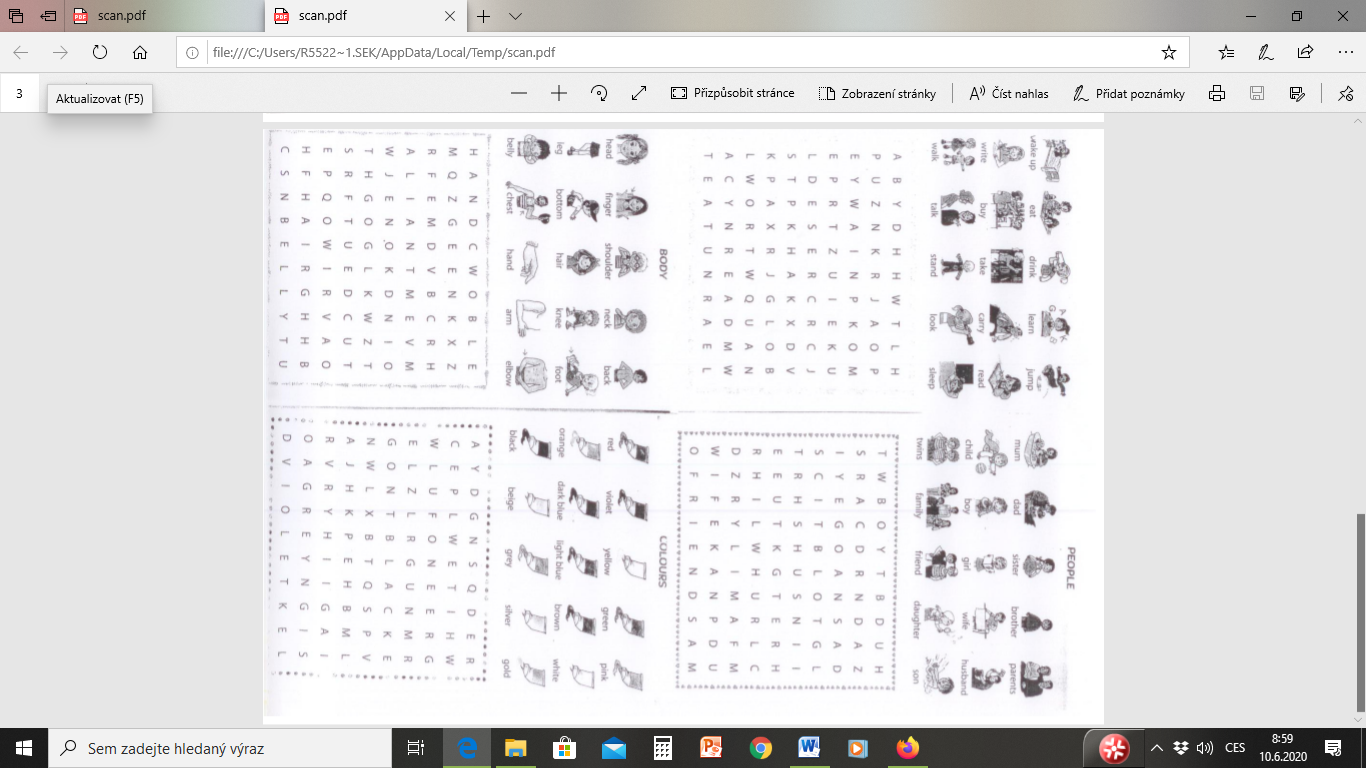 